Summer school in Armenia: “Education: The Heritage and opportunities”Date: 12.08.2018-22.08.2018Educational workload: 3 ECTSSummer school in Armenia: “Education: The Heritage and opportunities”Date: 12.08.2018-22.08.2018Educational workload: 3 ECTS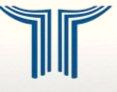 Sunday, 12.08.2018The arrival of students at the educational-scientific base of ASPU in Aghavnadzor, (if desired the exchange of money on the road)AccommodationLunchGroup meeting. Splitting into subgroups, acquaintance with the program The arrival of students at the educational-scientific base of ASPU in Aghavnadzor, (if desired the exchange of money on the road)AccommodationLunchGroup meeting. Splitting into subgroups, acquaintance with the program Monday,13.08.201809:00 - 10:00 Breakfast10:30 - 13:00 - Team building, discussion of the scenario of the promo video Cultural background of educational discourse (Educational discourse components; “Improvise upon the request” game) Tigran Mikayelyan, Dean of the faculty of Foreign languages13:00 - 14:30 Lunch in Aghavnadzor15:00 -17:00 Armenia and I: what we know and what to learn?” topic for consideration. Making a short presentation under the topic.   Presentation the results of consideration by teams and making a wall of wishes by stickers. Davit Poghosyan, Chair of Museology, Library Studies and Bibliographies, lecturer17:30 - 18:30 Presentation: “Heritage of Education in Armenia: sites and experiences” Davit Poghosyan, Chair of Museology, Library Studies and Bibliographies, lecturer19:00 - 20:00 Dinner Free time 09:00 - 10:00 Breakfast10:30 - 13:00 - Team building, discussion of the scenario of the promo video Cultural background of educational discourse (Educational discourse components; “Improvise upon the request” game) Tigran Mikayelyan, Dean of the faculty of Foreign languages13:00 - 14:30 Lunch in Aghavnadzor15:00 -17:00 Armenia and I: what we know and what to learn?” topic for consideration. Making a short presentation under the topic.   Presentation the results of consideration by teams and making a wall of wishes by stickers. Davit Poghosyan, Chair of Museology, Library Studies and Bibliographies, lecturer17:30 - 18:30 Presentation: “Heritage of Education in Armenia: sites and experiences” Davit Poghosyan, Chair of Museology, Library Studies and Bibliographies, lecturer19:00 - 20:00 Dinner Free time Tuesday, 14.08.201808:30 - 09:30 Breakfast09:50-10:30 Film watching about “Gladzor University” in Aghavnadzor 10:30-13:30 Tour to  Noravank, lunch in Noravank Guided tour to “Gladzor University” historical and Cultural Museum-Reserve /museum at Vernashen village and Tanahat monasteryMoving to Aghavnadzor20:00 Dinner08:30 - 09:30 Breakfast09:50-10:30 Film watching about “Gladzor University” in Aghavnadzor 10:30-13:30 Tour to  Noravank, lunch in Noravank Guided tour to “Gladzor University” historical and Cultural Museum-Reserve /museum at Vernashen village and Tanahat monasteryMoving to Aghavnadzor20:00 DinnerWednesday, 15.08.201809:00 - 10:00 Breakfast10:15-11:15 Driving to Yerevan11:15-12:30 Visit of the Institute of manuscripts “Matenadaran”13:00-14:30  Lunch 15:00-18:00  Visit to ASPU acquaintance with the University, Lecture “Heritage of Education and its Formal and Non Formal Actualization” Davit Poghosyan, Chair of Museology, Library Studies and Bibliographies, lecturerMoving to Aghavnadzor, rest20:00 Dinner09:00 - 10:00 Breakfast10:15-11:15 Driving to Yerevan11:15-12:30 Visit of the Institute of manuscripts “Matenadaran”13:00-14:30  Lunch 15:00-18:00  Visit to ASPU acquaintance with the University, Lecture “Heritage of Education and its Formal and Non Formal Actualization” Davit Poghosyan, Chair of Museology, Library Studies and Bibliographies, lecturerMoving to Aghavnadzor, rest20:00 DinnerThursday, 16.08.201808:00 - 9:00 Breakfast9:15 - 10:30 Transfer to Etchmiadzin11:00-13:00 Visit Mother Cathedral, Gevorgyan seminary14:00-15:00  Lunch in YerevanFree time in Yerevan20:00 Gathering at the monument to Tamanyan, moving back to Aghavnadzor21:00-22:00 Dinner 08:00 - 9:00 Breakfast9:15 - 10:30 Transfer to Etchmiadzin11:00-13:00 Visit Mother Cathedral, Gevorgyan seminary14:00-15:00  Lunch in YerevanFree time in Yerevan20:00 Gathering at the monument to Tamanyan, moving back to Aghavnadzor21:00-22:00 Dinner Friday, 17.08.201809:00 - 10:00 Breakfast10:15-12:00  “The Development of Professional Motivation for Students”1. Presentation of the problem in the form of PP submission.2. Group work, “Create a Weimar / Professional Upgrade Program according to Proposed Model/”.3. A role-playing game “The Island of Professional Values”“Archipelago of values” will reveal the potential of employees(To be conducted in English by Armine Dallakyan,Chair of Professional Education and Applied Pedagogy)13:00-14:00 Lunch14:00-15:00 Free time15:00-20:00 Discussions and group work on assignments of the scenario of the promo video  20:00 Dinner09:00 - 10:00 Breakfast10:15-12:00  “The Development of Professional Motivation for Students”1. Presentation of the problem in the form of PP submission.2. Group work, “Create a Weimar / Professional Upgrade Program according to Proposed Model/”.3. A role-playing game “The Island of Professional Values”“Archipelago of values” will reveal the potential of employees(To be conducted in English by Armine Dallakyan,Chair of Professional Education and Applied Pedagogy)13:00-14:00 Lunch14:00-15:00 Free time15:00-20:00 Discussions and group work on assignments of the scenario of the promo video  20:00 DinnerSaturday, 18.08.201809:00 - 10:00 Breakfast10:30-12:30 Interactive seminar: Creative thinking in Education (Marianna Harutyunyan, Head of the International cooperation unit)13:00 - 14:00 Lunch 14:15 - 16:00 Workshop: Emotional intelligence in Education and leadership /Recognising emotional lenses and micro expressions/ Vahan Sargsyan, Head of the Internship Department18:00-19:00 Rest19:00-20:00 Dinner20:00 Film watching (tbd) 09:00 - 10:00 Breakfast10:30-12:30 Interactive seminar: Creative thinking in Education (Marianna Harutyunyan, Head of the International cooperation unit)13:00 - 14:00 Lunch 14:15 - 16:00 Workshop: Emotional intelligence in Education and leadership /Recognising emotional lenses and micro expressions/ Vahan Sargsyan, Head of the Internship Department18:00-19:00 Rest19:00-20:00 Dinner20:00 Film watching (tbd) Sunday, 19.08.201809:00 - 10:00 Breakfast10:20 Trip to  Temple of Garni and Geghard monastery 13:00-14:00 Lunch14:00-15:00 Moving back to Aghavnadzor15:00-16:00 Rest16:00-19:00 Work on promo video19:00-20:00 Dinner20:15 Work on promo video09:00 - 10:00 Breakfast10:20 Trip to  Temple of Garni and Geghard monastery 13:00-14:00 Lunch14:00-15:00 Moving back to Aghavnadzor15:00-16:00 Rest16:00-19:00 Work on promo video19:00-20:00 Dinner20:15 Work on promo videoMonday, 20.08.201809:00 - 10:00 Breakfast10:00-11:30 Interactive session on some major ethical issues in education (Case study; “Court hearing” game)  Tigran Mikayelyan, Dean of the faculty of Foreign languages12:00-13:00 Lunch13:20-19:30 Discussions and group work on assignments of the scenario of the promo video  20:00-21:00 Diner 09:00 - 10:00 Breakfast10:00-11:30 Interactive session on some major ethical issues in education (Case study; “Court hearing” game)  Tigran Mikayelyan, Dean of the faculty of Foreign languages12:00-13:00 Lunch13:20-19:30 Discussions and group work on assignments of the scenario of the promo video  20:00-21:00 Diner Tuesday, 21.08.201809:00 - 10:00 Breakfast10:20-13:00 Work on assignments of the scenario of the promo video  13:00-14:00  Lunch14:30 Presentations of the promo videos 20:00 Farewell party09:00 - 10:00 Breakfast10:20-13:00 Work on assignments of the scenario of the promo video  13:00-14:00  Lunch14:30 Presentations of the promo videos 20:00 Farewell partyWednesday, 22.08.2018Breakfast, departure to the airportBreakfast, departure to the airport